АДМИНИСТРАЦИЯ ЖЕМЧУЖИНСКОГО СЕЛЬСКОГО ПОСЕЛЕНИЯНИЖНЕГОРСКОГО РАЙОНА РЕСПУБЛИКИ КРЫМРАСПОРЯЖЕНИЕ № 146-Р27 декабря 2023 года								с.ЖемчужинаО внесении изменений в распоряжение администрации Жемчужинского сельского поселения Нижнегорского района Республики Крым от 10 ноября 2023 года № 121-Р Рассмотрев протест прокуратуры Нижнегорского района Республики Крым от 21.12.2023 № 019-2023/Прдп295-23-20350018 На распоряжение администрации Жемчужинского сельского поселения Нижнегорского района Республики Крым от 10.11.2023 «Об одобрении проекта решения Жемчужинского сельского совета Нижнегорского района Республики Крым «О бюджете муниципального образования Жемчужинское сельское поселение Нижнегорского района Республики Крым на 2024 год и на плановый период 2025 и 2026 годов»:1. Внести в распоряжение администрации Жемчужинского сельского поселения Нижнегорского района Республики Крым от 10 ноября 2023 года № 121-Р «Об одобрении проекта решения Жемчужинского сельского совета Нижнегорского района Республики Крым «О бюджете муниципального образования Жемчужинское сельское поселение Нижнегорского района Республики Крым на 2024 год и на плановый период 2025 и 2026 годов» (далее - распоряжение) следующие изменения:1.1. Пункт 1 распоряжения изложить в новой редакции:«1. Одобрить проект решения Жемчужинского сельского совета Нижнегорского района Республики Крым «О бюджете муниципального образования Жемчужинское сельское поселение Нижнегорского района Республики Крым на 2024 год и на плановый период 2025 и 2026 годов» для представления его председателем Жемчужинского сельского совета - главой администрации Жемчужинского сельского поселения Чупиковым С.И. Жемчужинскому сельскому совету Нижнегорского района Республики Крым.».1.2. Пункт 2 распоряжения исключить.1.3. Пункты 3, 4, 5 считать пунктами 2, 3, 4 соответственно.2. Обнародовать настоящее распоряжение на информационном стенде Жемчужинского сельского поселения Нижнегорского района Республики Крым по адресу: Нижнегорский район, с.Жемчужина, ул.Школьная,2 и в сетевом издании «Официальный сайт Жемчужинского сельского поселения Нижнегорского района Республики Крым» в сети Интернет (http://жемчужинское-сп.рф).3. Настоящее распоряжение вступает в силу со дня его подписания.4. Контроль над исполнением настоящего распоряжения оставляю за собой.Председатель Жемчужинскогосельского совета - глава администрацииЖемчужинского сельского поселения 					С.И.Чупиков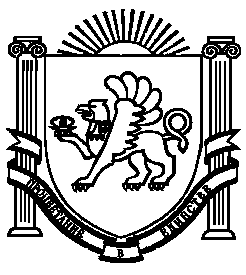 